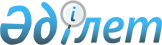 Науырзым ауданының 2023-2025 жылдарға арналған аудандық бюджеті туралыҚостанай облысы Науырзым ауданы мәслихатының 2022 жылғы 27 желтоқсандағы № 184 шешімі.
      Науырзым аудандық мәслихаты ШЕШТІ:
      1. Науырзым ауданының 2023-2025 жылдарға арналған бюджеті тиісінше 1, 2 және 3-қосымшаларға сәйкес, оның ішінде 2023 жылға мынадай көлемдерде бекітілсін:
      1) кірістер – 2 949 949,1 мың теңге, оның iшiнде:
      салықтық түсімдер бойынша – 607 926,0 мың теңге;
      салықтық емес түсімдер бойынша – 11 533,0 мың теңге;
      негiзгi капиталды сатудан түсетiн түсiмдер бойынша – 7 873,0 мың теңге;
      трансферттер түсімі бойынша – 2 322 617,1 мың теңге;
      2) шығындар – 2 883 696,9 мың теңге;
      3) таза бюджеттiк кредиттеу – 17 323,0 мың теңге, оның iшiнде:
      бюджеттiк кредиттер – 31 050,0 мың теңге;
      бюджеттiк кредиттердi өтеу – 13 727,0 мың теңге;
      4) қаржы активтерiмен операциялар бойынша сальдо – 126 467,9 мың теңге;
      5) бюджет тапшылығы (профициті) – - 77 538,7 мың теңге;
      6) бюджет тапшылығын қаржыландыру (профицитін пайдалану) – 77 538,7 мың теңге:
      қарыздар түсімі – 31 050,0 мың теңге;
      қарыздарды өтеу – 13 727,0 мың теңге;
      бюджет қаражатының пайдаланылатын қалдықтары – 60 215,7 мың теңге.
      Ескерту. 1-тармақ жаңа редакцияда - Қостанай облысы Науырзым ауданы мәслихатының 23.11.2023 № 49 шешімімен (01.01.2023 бастап қолданысқа енгізіледі).


      2. 2023 жылға арналған аудандық бюджетте облыстық бюджеттен берілетін субвенциялар көлемі 1 136 438,0 мың теңге сомасында көзделгені ескерілсін.
      3. Аудандық бюджеттен ауылдар, ауылдық округтер бюджеттеріне берілетін бюджеттік субвенциялар көлемдері белгіленсін:
      1) 2023 жылға арналған аудандық бюджеттен ауылдар, ауылдық округтер бюджеттеріне берілетін бюджеттік субвенциялар 279 488,0 мың теңге сомасында, оның ішінде:
      Буревестник ауылы – 23 106,0 мың теңге;
      Дәмді ауылдық округі – 33 074,0 мың теңге;
      Қарамеңді ауылдық округі – 90 232,0 мың теңге;
      Қожа ауылы – 28 610,0 мың теңге;
      Раздольное ауылы – 26 852,0 мың теңге;
      Өлеңді ауылы – 21 920,0 мың теңге;
      Шилі ауылы – 28 870,0 мың теңге;
      Шолақсай ауылы – 26 824,0 мың теңге;
      2) 2024 жылға арналған аудандық бюджеттен ауылдар, ауылдық округтер бюджеттеріне берілетін бюджеттік субвенциялар 267 649,0 мың теңге сомасында, оның ішінде:
      Буревестник ауылы – 15 928,0 мың теңге;
      Дәмді ауылдық округі – 32 826,0 мың теңге;
      Қарамеңді ауылдық округі – 87 078,0 мың теңге;
      Қожа ауылы – 26 609,0 мың теңге;
      Раздольное ауылы – 28 098,0 мың теңге;
      Өлеңді ауылы – 22 808,0 мың теңге;
      Шилі ауылы – 26 587,0 мың теңге;
      Шолақсай ауылы – 27 715,0 мың теңге;
      3) 2025 жылға арналған аудандық бюджеттен ауылдар, ауылдық округтер бюджеттеріне берілетін бюджеттік субвенциялар 277 447,0 мың теңге сомасында, оның ішінде:
      Буревестник ауылы – 16 373,0 мың теңге;
      Дәмді ауылдық округі – 33 713,0 мың теңге;
      Қарамеңді ауылдық округі – 91 213,0 мың теңге;
      Қожа ауылы – 27 338,0 мың теңге;
      Раздольное ауылы – 29 226,0 мың теңге;
      Өлеңді ауылы – 23 677,0 мың теңге;
      Шилі ауылы – 27 284,0 мың теңге;
      Шолақсай ауылы – 28 623,0 мың теңге.
      4. Науырзым ауданының жергілікті атқарушы органының 2023 жылға арналған резерві 6 352,0 мың теңге сомасында бекітілсін.
      5. Осы шешім 2023 жылғы 1 қаңтардан бастап қолданысқа енгізіледі. Науырзым ауданының 2023 жылға арналған бюджеті
      Ескерту. 1-қосымша жаңа редакцияда - Қостанай облысы Науырзым ауданы мәслихатының 23.11.2023 № 49 шешімімен (01.01.2023 бастап қолданысқа енгізіледі). Науырзым ауданының 2024 жылға арналған бюджеті
      Ескерту. 2-қосымша жаңа редакцияда - Қостанай облысы Науырзым ауданы мәслихатының 23.11.2023 № 49 шешімімен (01.01.2023 бастап қолданысқа енгізіледі). Науырзым ауданының 2025 жылға арналған бюджеті
					© 2012. Қазақстан Республикасы Әділет министрлігінің «Қазақстан Республикасының Заңнама және құқықтық ақпарат институты» ШЖҚ РМК
				
      Аудандық мәслихаттың хатшысы 

Г. Әбенова
Науырзым аудандық мәслихатының2022 жылғы 27 желтоқсандағы№ 184 шешіміне1-қосымша
Санаты
Санаты
Санаты
Санаты
Санаты
Сомасы мың теңге
Сыныбы
Сыныбы
Сыныбы
Сыныбы
Сомасы мың теңге
Iшкi сыныбы
Iшкi сыныбы
Iшкi сыныбы
Сомасы мың теңге
Ерекшелiгi
Ерекшелiгi
Сомасы мың теңге
Атауы
Сомасы мың теңге
I. Кірістер
2949949,1
1
Салықтық түсімдер
607926,0
01
Табыс салығы
347560,0
1
Корпоративтік табыс салығы
12500,0
2
Жеке табыс салығы
335060,0
03
Әлеуметтiк салық
216841,0
1
Әлеуметтік салық
216841,0
04
Меншiкке салынатын салықтар
20187,0
1
Мүлiкке салынатын салықтар
12849,0
4
Көлiк құралдарына салынатын салық
7338,0
05
Тауарларға, жұмыстарға және қызметтерге салынатын iшкi салықтар
19723,0
2
Акциздер
300,0
3
Табиғи және басқа да ресурстарды пайдаланғаны үшiн түсетiн түсiмдер
16700,0
4
Кәсiпкерлiк және кәсiби қызметтi жүргiзгенi үшiн алынатын алымдар
2723,0
08
Заңдық маңызы бар әрекеттерді жасағаны және (немесе) оған уәкілеттігі бар мемлекеттік органдар немесе лауазымды адамдар құжаттар бергені үшін алынатын міндетті төлемдер
3615,0
1
Мемлекеттік баж
3615,0
2
Салықтық емес түсiмдер
11533,0
01
Мемлекеттік меншіктен түсетін кірістер
2196,0
5
Мемлекет меншігіндегі мүлікті жалға беруден түсетін кірістер
2194,0
7
Мемлекеттік бюджеттен берілген кредиттер бойынша сыйақылар
2,0
03
Мемлекеттік бюджеттен қаржыландырылатын мемлекеттік мекемелер ұйымдастыратын мемлекеттік сатып алуды өткізуден түсетін ақша түсімдері 
61,0
1
Мемлекеттік бюджеттен қаржыландырылатын мемлекеттік мекемелер ұйымдастыратын мемлекеттік сатып алуды өткізуден түсетін ақша түсімдері 
61,0
04
Мемлекеттік бюджеттен қаржыландырылатын, сондай-ақ Қазақстан Республикасы Ұлттық Банкінің бюджетінен (шығыстар сметасынан) қамтылатын және қаржыландырылатын мемлекеттік мекемелер салатын айыппұлдар, өсімпұлдар, санкциялар, өндіріп алулар
2839,0
1
Мұнай секторы ұйымдарынан және Жәбірленушілерге өтемақы қорына түсетін түсімдерді қоспағанда, мемлекеттік бюджеттен қаржыландырылатын, сондай-ақ Қазақстан Республикасы Ұлттық Банкінің бюджетінен (шығыстар сметасынан) қамтылатын және қаржыландырылатын мемлекеттік мекемелер салатын айыппұлдар, өсімпұлдар, санкциялар, өндіріп алулар
2839,0
06
Басқа да салықтық емес түсiмдер
6437,0
1
Басқа да салықтық емес түсiмдер
6437,0
3
Негізгі капиталды сатудан түсетін түсімдер
7873,0
01
Мемлекеттік мекемелерге бекітілген мемлекеттік мүлікті сату
0,0
1
Мемлекеттік мекемелерге бекітілген мемлекеттік мүлікті сату
0,0
03
Жердi және материалдық емес активтердi сату
7873,0
1
Жерді сату
3214,0
2
Жер учаскелерін жалдау құқығын сатқаны үшін төлем
4659,0
4
Трансферттердің түсімдері
2322617,1
02
Мемлекеттiк басқарудың жоғары тұрған органдарынан түсетiн трансферттер
2322617,1
2
Облыстық бюджеттен түсетiн трансферттер
2322617,1
Функционалдық топ
Функционалдық топ
Функционалдық топ
Функционалдық топ
Функционалдық топ
Сомасы мың теңге
Кіші функция
Кіші функция
Кіші функция
Кіші функция
Сомасы мың теңге
Бюджеттік бағдарламалардың әкімшісі
Бюджеттік бағдарламалардың әкімшісі
Бюджеттік бағдарламалардың әкімшісі
Сомасы мың теңге
Бағдарлама
Бағдарлама
Сомасы мың теңге
Атауы
Сомасы мың теңге
II. Шығындар
2883696,9
01
Жалпы сипаттағы мемлекеттiк қызметтер
834436,4
1
Мемлекеттiк басқарудың жалпы функцияларын орындайтын өкiлдi, атқарушы және басқа органдар
249641,6
112
Аудан (облыстық маңызы бар қала) мәслихатының аппараты
43896,9
001
Аудан (облыстық маңызы бар қала) мәслихатының қызметін қамтамасыз ету жөніндегі қызметтер
43896,9
122
Аудан (облыстық маңызы бар қала) әкімінің аппараты
205744,7
001
Аудан (облыстық маңызы бар қала) әкімінің қызметін қамтамасыз ету жөніндегі қызметтер
195754,7
003
Мемлекеттік органның күрделі шығыстары
9990,0
2
Қаржылық қызмет
907,6
459
Ауданның (облыстық маңызы бар қаланың) экономика және қаржы бөлімі
907,6
003
Салық салу мақсатында мүлікті бағалауды жүргізу
428,6
010
Жекешелендіру, коммуналдық меншікті басқару, жекешелендіруден кейінгі қызмет және осыған байланысты дауларды реттеу
479,0
9
Жалпы сипаттағы өзге де мемлекеттiк қызметтер
583887,2
454
Ауданның (облыстық маңызы бар қаланың) кәсіпкерлік және ауыл шаруашылығы бөлімі
47050,9
001
Жергілікті деңгейде кәсіпкерлікті және ауыл шаруашылығын дамыту саласындағы мемлекеттік саясатты іске асыру жөніндегі қызметтер
47050,9
459
Ауданның (облыстық маңызы бар қаланың) экономика және қаржы бөлімі
83963,2
001
Ауданның (облыстық маңызы бар қаланың) экономикалық саясаттын қалыптастыру мен дамыту, мемлекеттік жоспарлау, бюджеттік атқару және коммуналдық меншігін басқару саласындағы мемлекеттік саясатты іске асыру жөніндегі қызметтер
49158,3
015
Мемлекеттік органның күрделі шығыстары
13402,5
113
Төменгі тұрған бюджеттерге берілетін нысаналы ағымдағы трансферттер
21402,4
492
Ауданның (облыстық маңызы бар қаланың) тұрғын үй-коммуналдық шаруашылығы, жолаушылар көлігі, автомобиль жолдары және тұрғын үй инспекциясы бөлімі
452873,1
Ауданның (облыстық маңызы бар қаланың) тұрғын үй-коммуналдық шаруашылығы, жолаушылар көлігі, автомобиль жолдары және тұрғын үй инспекциясы бөлімі
001
Жергілікті деңгейде тұрғын үй-коммуналдық шаруашылық, жолаушылар көлігі, автомобиль жолдары және тұрғын үй инспекциясы саласындағы мемлекеттік саясатты іске асыру жөніндегі қызметтер
60891,0
113
Төменгі тұрған бюджеттерге берілетін нысаналы ағымдағы трансферттер
391982,1
02
Қорғаныс
4223,7
1
Әскери мұқтаждар
2346,2
122
Аудан (облыстық маңызы бар қала) әкімінің аппараты
2346,2
005
Жалпыға бірдей әскери міндетті атқару шеңберіндегі іс-шаралар
2346,2
2
Төтенше жағдайлар жөнiндегi жұмыстарды ұйымдастыру
1877,5
122
Аудан (облыстық маңызы бар қала) әкімінің аппараты
1877,5
006
Аудан (облыстық маңызы бар қала) ауқымындағы төтенше жағдайлардың алдын алу және оларды жою
1377,5
007
Аудандық (қалалық) ауқымдағы дала өрттерінің, сондай-ақ мемлекеттік өртке қарсы қызмет органдары құрылмаған елдi мекендерде өрттердің алдын алу және оларды сөндіру жөніндегі іс-шаралар
500,0
06
Әлеуметтiк көмек және әлеуметтiк қамсыздандыру
208946,4
1
Әлеуметтiк қамсыздандыру
40879,7
451
Ауданның (облыстық маңызы бар қаланың) жұмыспен қамту және әлеуметтік бағдарламалар бөлімі
40879,7
005
Мемлекеттік атаулы әлеуметтік көмек
40879,7
2
Әлеуметтiк көмек
127251,2
451
Ауданның (облыстық маңызы бар қаланың) жұмыспен қамту және әлеуметтік бағдарламалар бөлімі
127251,2
002
Жұмыспен қамту бағдарламасы
28512,0
007
Жергілікті өкілетті органдардың шешімі бойынша мұқтаж азаматтардың жекелеген топтары на әлеуметтік көмек
20844,0
010
Үйден тәрбиеленіп оқытылатын мүгедектігі бар балаларды материалдық қамтамасыз ету
1214,4
014
Мұқтаж азаматтарға үйде әлеуметтiк көмек көрсету
38999,1
017
Оңалтудың жеке бағдарламасына сәйкес мұқтаж мүгедектігі бар адамдарды протездік орто педиялық көмек, сурдотехникалық құралдар, тифлотехникалық құралдар, санаторий курорттық емделу, мiндеттi гигиеналық құралдармен қамтамасыз ету, арнаулы жүрiп тұру құралдары, жеке көмекшінің және есту бойынша мүгедектігі бар адамдарға қолмен көрсететiн тіл маманының қызметтерімен қамтамасыз ету
12369,7
023
Жұмыспен қамту орталықтарының қызметін қамтамасыз ету
25312,0
9
Әлеуметтiк көмек және әлеуметтiк қамтамасыз ету салаларындағы өзге де қызметтер
40815,5
451
Ауданның (облыстық маңызы бар қаланың) жұмыспен қамту және әлеуметтік бағдарламалар бөлімі
40815,5
001
Жергілікті деңгейде халық үшін әлеуметтік бағдарламаларды жұмыспен қамтуды қамтамасыз етуді іске асыру саласындағы мемлекеттік саясатты іске асыру жөніндегі қызметтер
35041,6
011
Жәрдемақыларды және басқа да әлеуметтік төлемдерді есептеу, төлеу мен жеткізу бойынша қызметтерге ақы төлеу
180,1
050
Қазақстан Республикасында мүгедектігі бар адамдардың құқықтарын қамтамасыз етуге және өмір сүру сапасын жақсарту
5593,8
07
Тұрғын үй-коммуналдық шаруашылық
213086,9
1
Тұрғын үй шаруашылығы
213086,9
492
Ауданның (облыстық маңызы бар қаланың) тұрғын үй-коммуналдық шаруашылығы, жолаушылар көлігі, автомобиль жолдары және тұрғын үй инспекциясы бөлімі
8581,8
003
Мемлекеттік тұрғын үй қорын сақтауды ұйымдастыру
8581,8
472
Ауданның (облыстық маңызы бар қаланың) құрылыс, сәулет және қала құрылысы бөлімі
204505,1
003
Коммуналдық тұрғын үй қорының тұрғын үйін жобалау және (немесе) салу, реконструкция лау
162288,6
004
Инженерлік-коммуникациялық инфрақұрылымды жобалау, дамыту және (немесе) жайластыру
42216,5
08
Мәдениет, спорт, туризм және ақпараттық кеңістiк
360102,3
1
Мәдениет саласындағы қызмет
110907,0
455
Ауданның (облыстық маңызы бар қаланың) мәдениет және тілдерді дамыту бөлімі
110907,0
003
Мәдени-демалыс жұмысын қолдау
110907,0
2
Спорт
53985,7
465
Ауданның (облыстық маңызы бар қаланың) дене шынықтыру және спорт бөлімі
53985,7
001
Жергілікті деңгейде дене шынықтыру және спорт саласындағы мемлекеттік саясатты іске асыру жөніндегі қызметтер
17698,9
005
Ұлттық және бұқаралық спорт түрлерін дамыту
23522,2
006
Аудандық (облыстық маңызы бар қалалық) деңгейде спорттық жарыстар өткiзу
4644,0
007
Әртүрлi спорт түрлерi бойынша аудан (облыстық маңызы бар қала) құрама командаларының мүшелерiн дайындау және олардың облыстық спорт жарыстарына қатысуы
8120,6
3
Ақпараттық кеңiстiк
104143,8
455
Ауданның (облыстық маңызы бар қаланың) мәдениет және тілдерді дамыту бөлімі
97294,3
006
Аудандық (қалалық) кiтапханалардың жұмыс iстеуi
88005,0
007
Мемлекеттiк тiлдi және Қазақстан халқының басқа да тiлдерін дамыту
9289,3
456
Ауданның (облыстық маңызы бар қаланың) ішкі саясат бөлімі
6849,5
002
Мемлекеттік ақпараттық саясат жүргізу жөніндегі қызметтер
6849,5
9
Мәдениет, спорт, туризм және ақпараттық кеңiстiктi ұйымдастыру жөнiндегi өзге де қызметтер
91065,8
455
Ауданның (облыстық маңызы бар қаланың) мәдениет және тілдерді дамыту бөлімі
61444,6
001
Жергілікті деңгейде тілдерді және мәдениетті дамыту саласындағы мемлекеттік саясатты іске асыру жөніндегі қызметтер
16961,0
032
Ведомстволық бағыныстағы мемлекеттік мекемелер мен ұйымдардың күрделі шығыстары
44483,6
456
Ауданның (облыстық маңызы бар қаланың) ішкі саясат бөлімі
29621,2
001
Жергілікті деңгейде ақпарат, мемлекеттілікті нығайту және азаматтардың әлеуметтік сенімділігін қалыптастыру саласында мемлекеттік саясатты іске асыру жөніндегі қызметтер
17723,8
003
Жастар саясаты саласында іс-шараларды іске асыру
11897,4
10
Ауыл, су, орман, балық шаруашылығы, ерекше қорғалатын табиғи аумақтар, қоршаған ортаны және жануарлар дүниесін қорғау, жер қатынастары
44875,2
6
Жер қатынастары
35625,2
463
Ауданның (облыстық маңызы бар қаланың) жер қатынастары бөлімі
35625,2
001
Аудан (облыстық маңызы бар қала) аумағында жер қатынастарын реттеу саласындағы мемлекеттік саясатты іске асыру жөніндегі қызметтер
22256,5
004
Жердi аймақтарға бөлу жөнiндегi жұмыстарды ұйымдастыру
13368,7
9
Ауыл, су, орман, балық шаруашылығы, қоршаған ортаны қорғау және жер қатынастары саласындағы басқа да қызметтер
9250,0
459
Ауданның (облыстық маңызы бар қаланың) экономика және қаржы бөлімі
9250,0
099
Мамандарға әлеуметтік қолдау көрсету жөніндегі шараларды іске асыру
9250,0
11
Өнеркәсіп, сәулет, қала құрылысы және құрылыс қызметі
39176,0
2
Сәулет, қала құрылысы және құрылыс қызметі
39176,0
472
Ауданның (облыстық маңызы бар қаланың) құрылыс, сәулет және қала құрылысы бөлімі
39176,0
001
Жергілікті деңгейде құрылыс, сәулет және қала құрылысы саласындағы мемлекеттік саясатты іске асыру жөніндегі қызметтер
25546,3
013
Аудан аумағында қала құрылысын дамытудың кешенді схемаларын, аудандық (облыстық) маңызы бар қалалардың, кенттердің және өзге де ауылдық елді мекендердің бас жоспарларын әзірлеу
13629,7
12
Көлiк және коммуникация
9622,7
1
Автомобиль көлiгi
9622,7
492
Ауданның (облыстық маңызы бар қаланың) тұрғын үй-коммуналдық шаруашылығы, жолау шылар көлігі, автомобиль жолдары және тұрғын үй инспекциясы бөлімі
9622,7
023
Автомобиль жолдарының жұмыс істеуін қамтамасыз ету
9522,7
025
Көлiк инфрақұрылымының басым жобаларын іске асыру
100,0
13
Басқалар
814948,9
9
Басқалар
814948,9
459
Ауданның (облыстық маңызы бар қаланың) экономика және қаржы бөлімі
0,0
012
Ауданның (облыстық маңызы бар қаланың) жергілікті атқарушы органының резерві
0,0
472
Ауданның (облыстық маңызы бар қаланың) құрылыс, сәулет және қала құрылысы бөлімі
814948,9
079
"Ауыл-Ел бесігі" жобасы шеңберінде ауылдық елді мекендердегі әлеуметтік және инженерлік инфрақұрылымдарды дамыту
814948,9
14
Борышқа қызмет көрсету
6569,0
1
Борышқа қызмет көрсету
6569,0
459
Ауданның (облыстық маңызы бар қаланың) экономика және қаржы бөлімі
6569,0
021
Жергілікті атқарушы органдардың облыстық бюджеттен қарыздар бойынша сыйақылар мен өзге де төлемдерді төлеу бойынша борышына қызмет көрсету
6569,0
15
Трансферттер
347709,4
1
Трансферттер
347709,4
459
Ауданның (облыстық маңызы бар қаланың) экономика және қаржы бөлімі
347709,4
006
Пайдаланылмаған (толық пайдаланылмаған) нысаналы трансферттерді қайтару
298,5
024
Заңнаманы өзгертуге байланысты жоғары тұрған бюджеттің шығындарын өтеуге төменгі тұрған бюджеттен ағымдағы нысаналы трансферттер
65349,0
038
Субвенциялар
279488,0
054
Қазақстан Республикасының Ұлттық қорынан берілетін нысаналы трансферт есебінен республикалық бюджеттен бөлінген пайдаланылмаған (түгел пайдаланылмаған) нысаналы трансферттердің сомасын қайтару
2573,9
III. Таза бюджеттік кредиттеу
17323,0
Бюджеттік кредиттер
31050,0
10
Ауыл, су, орман, балық шаруашылығы, ерекше қорғалатын табиғи аумақтар, қоршаған ортаны және жануарлар дүниесін қорғау, жер қатынастары
31050,0
9
Ауыл, су, орман, балық шаруашылығы, қоршаған ортаны қорғау және жер қатынастары саласындағы басқа да қызметтер
31050,0
459
Ауданның (облыстық маңызы бар қаланың) экономика және қаржы бөлімі
31050,0
018
Мамандарды әлеуметтік қолдау шараларын іске асыру үшін бюджеттік кредиттер
31050,0
5
Бюджеттік кредиттерді өтеу
13727,0
01
Бюджеттік кредиттерді өтеу
13727,0
1
Мемлекеттік бюджеттен берілген бюджеттік кредиттерді өтеу
13727,0
13
Жеке тұлғаларға жергілікті бюджеттен берілген бюджеттік кредиттерді өтеу
13727,0
ІV. Қаржы активтерімен операциялар бойынша сальдо
126467,9
Қаржы активтерін сатып алу
126467,9
13
Басқалар
126467,9
9
Басқалар
126467,9
492
Ауданның (облыстық маңызы бар қаланың) тұрғын үй-коммуналдық шаруашылығы, жолаушылар көлігі, автомобиль жолдары және тұрғын үй инспекциясы бөлімі
126467,9
065
Заңды тұлғалардың жарғылық капиталын қалыптастыру немесе ұлғайту
126467,9
V. Бюджет тапшылығы (профициті)
-77538,7
VI. Бюджет тапшылығын қаржыландыру (профицитін пайдалану)
77538,7Науырзым аудандық мәслихатының2022 жылғы 27 желтоқсандағы№ 184 шешіміне2-қосымша
Санаты
Санаты
Санаты
Санаты
Санаты
Сомасы мың теңге
Сыныбы
Сыныбы
Сыныбы
Сыныбы
Сомасы мың теңге
Iшкi сыныбы
Iшкi сыныбы
Iшкi сыныбы
Сомасы мың теңге
Ерекшелiгi
Ерекшелiгi
Сомасы мың теңге
Атауы
Сомасы мың теңге
I. Кірістер
1491402,0
1
Салықтық түсімдер
639915,0
01
Табыс салығы
339602,0
1
Корпоративтік табыс салығы
24900,0
2
Жеке табыс салығы
314702,0
03
Әлеуметтiк салық
245607,0
1
Әлеуметтік салық
245607,0
04
Меншiкке салынатын салықтар
36173,0
1
Мүлiкке салынатын салықтар
13563,0
4
Көлiк құралдарына салынатын салық
7386,0
5
Бірыңғай жер салығы
15224,0
05
Тауарларға, жұмыстарға және қызметтерге салынатын iшкi салықтар
17100,0
2
Акциздер
300,0
3
Табиғи және басқа да ресурстарды пайдаланғаны үшiн түсетiн түсiмдер
14200,0
4
Кәсiпкерлiк және кәсiби қызметтi жүргiзгенi үшiн алынатын алымдар
2600,0
08
Заңдық маңызы бар әрекеттерді жасағаны және (немесе) оған уәкілеттігі бар мемлекеттік органдар немесе лауазымды адамдар құжаттар бергені үшін алынатын міндетті төлемдер
1433,0
1
Мемлекеттік баж
1433,0
2
Салықтық емес түсiмдер
18214,0
01
Мемлекеттік меншіктен түсетін кірістер
1693,0
5
Мемлекет меншігіндегі мүлікті жалға беруден түсетін кірістер
1691,0
7
Мемлекеттік бюджеттен берілген кредиттер бойынша сыйақылар
2,0
04
Мемлекеттік бюджеттен қаржыландырылатын, сондай-ақ Қазақстан Республикасы Ұлттық Банкінің бюджетінен (шығыстар сметасынан) қамтылатын және қаржыландырылатын мемлекеттік мекемелер салатын айыппұлдар, өсімпұлдар, санкциялар, өндіріп алулар
11560,0
1
Мұнай секторы ұйымдарынан және Жәбірленушілерге өтемақы қорына түсетін түсімдерді қоспағанда, мемлекеттік бюджеттен қаржыландырылатын, сондай-ақ Қазақстан Республикасы Ұлттық Банкінің бюджетінен (шығыстар сметасынан) қамтылатын және қаржыландырылатын мемлекеттік мекемелер салатын айыппұлдар, өсімпұлдар, санкциялар, өндіріп алулар
11560,0
06
Басқа да салықтық емес түсiмдер
4961,0
1
Басқа да салықтық емес түсiмдер
4961,0
3
Негізгі капиталды сатудан түсетін түсімдер
1376,0
01
Мемлекеттік мекемелерге бекітілген мемлекеттік мүлікті сату
454,0
1
Мемлекеттік мекемелерге бекітілген мемлекеттік мүлікті сату
454,0
03
Жердi және материалдық емес активтердi сату
922,0
1
Жерді сату
922,0
4
Трансферттердің түсімдері
831897,0
02
Мемлекеттiк басқарудың жоғары тұрған органдарынан түсетiн трансферттер
831897,0
2
Облыстық бюджеттен түсетiн трансферттер
831897,0
Функционалдық топ
Функционалдық топ
Функционалдық топ
Функционалдық топ
Функционалдық топ
Сомасы мың теңге
Кіші функция
Кіші функция
Кіші функция
Кіші функция
Сомасы мың теңге
Бюджеттік бағдарламалардың әкімшісі
Бюджеттік бағдарламалардың әкімшісі
Бюджеттік бағдарламалардың әкімшісі
Сомасы мың теңге
Бағдарлама
Бағдарлама
Сомасы мың теңге
Атауы
Сомасы мың теңге
II. Шығындар
1491402,0
01
Жалпы сипаттағы мемлекеттiк қызметтер 
342043,0
1
Мемлекеттiк басқарудың жалпы функцияларын орындайтын өкiлдi, атқарушы және басқа органдар
222444,0
112
Аудан (облыстық маңызы бар қала) мәслихатының аппараты
42126,0
001
Аудан (облыстық маңызы бар қала) мәслихатының қызметін қамтамасыз ету жөніндегі қызметтер
42126,0
122
Аудан (облыстық маңызы бар қала) әкімінің аппараты
180318,0
001
Аудан (облыстық маңызы бар қала) әкімінің қызметін қамтамасыз ету жөніндегі қызметтер
180318,0
2
Қаржылық қызмет
1299,0
459
Ауданның (облыстық маңызы бар қаланың) экономика және қаржы бөлімі
1299,0
003
Салық салу мақсатында мүлікті бағалауды жүргізу
485,0
010
Жекешелендіру, коммуналдық меншікті басқару, жекешелендіруден кейінгі қызмет және осыған байланысты дауларды реттеу 
814,0
9
Жалпы сипаттағы өзге де мемлекеттiк қызметтер
118300,0
454
Ауданның (облыстық маңызы бар қаланың) кәсіпкерлік және ауыл шаруашылығы бөлімі
43635,0
001
Жергілікті деңгейде кәсіпкерлікті және ауыл шаруашылығын дамыту саласындағы мемлекеттік саясатты іске асыру жөніндегі қызметтер
43635,0
459
Ауданның (облыстық маңызы бар қаланың) экономика және қаржы бөлімі
48425,0
001
Ауданның (облыстық маңызы бар қаланың) экономикалық саясаттын қалыптастыру мен дамыту, мемлекеттік жоспарлау, бюджеттік атқару және коммуналдық меншігін басқару саласындағы мемлекеттік саясатты іске асыру жөніндегі қызметтер
48425,0
492
Ауданның (облыстық маңызы бар қаланың) тұрғын үй-коммуналдық шаруашылығы, жолаушылар көлігі, автомобиль жолдары және тұрғын үй инспекциясы бөлімі
26240,0
001
Жергілікті деңгейде тұрғын үй-коммуналдық шаруашылық, жолаушылар көлігі, автомобиль жолдары және тұрғын үй инспекциясы саласындағы мемлекеттік саясатты іске асыру жөніндегі қызметтер
26240,0
02
Қорғаныс
6845,0
1
Әскери мұқтаждар
1947,0
122
Аудан (облыстық маңызы бар қала) әкімінің аппараты
1947,0
005
Жалпыға бірдей әскери міндетті атқару шеңберіндегі іс-шаралар
1947,0
2
Төтенше жағдайлар жөнiндегi жұмыстарды ұйымдастыру
4898,0
122
Аудан (облыстық маңызы бар қала) әкімінің аппараты
4898,0
006
Аудан (облыстық маңызы бар қала) ауқымындағы төтенше жағдайлардың алдын алу және оларды жою
2449,0
007
Аудандық (қалалық) ауқымдағы дала өрттерінің, сондай-ақ мемлекеттік өртке қарсы қызмет органдары құрылмаған елдi мекендерде өрттердің алдын алу және оларды сөндіру жөніндегі іс-шаралар
2449,0
06
Әлеуметтiк көмек және әлеуметтiк қамсыздандыру
322588,0
1
Әлеуметтiк қамсыздандыру
79307,0
451
Ауданның (облыстық маңызы бар қаланың) жұмыспен қамту және әлеуметтік бағдарламалар бөлімі
79307,0
005
Мемлекеттік атаулы әлеуметтік көмек
79307,0
2
Әлеуметтiк көмек
203893,0
451
Ауданның (облыстық маңызы бар қаланың) жұмыспен қамту және әлеуметтік бағдарламалар бөлімі
203893,0
002
Жұмыспен қамту бағдарламасы
87447,0
007
Жергілікті өкілетті органдардың шешімі бойынша мұқтаж азаматтардың жекелеген топтарына әлеуметтік көмек
20421,0
010
Үйден тәрбиеленіп оқытылатын мүгедектігі бар балаларды материалдық қамтамасыз ету
872,0
014
Мұқтаж азаматтарға үйде әлеуметтiк көмек көрсету
41879,0
017
Оңалтудың жеке бағдарламасына сәйкес мұқтаж мүгедектігі бар адамдарды протездік-ортопедиялық көмек, сурдотехникалық құралдар, тифлотехникалық құралдар, санаторий курорттық емделу, мiндеттi гигиеналық құралдармен қамтамасыз ету, арнаулы жүрiп тұру құралдары, жеке көмекшінің және есту бойынша мүгедектігі бар адамдарға қолмен көрсететiн тіл маманының қызметтері мен қамтамасыз ету
7729,0
023
Жұмыспен қамту орталықтарының қызметін қамтамасыз ету
45545,0
9
Әлеуметтiк көмек және әлеуметтiк қамтамасыз ету салаларындағы өзге де қызметтер
39388,0
451
Ауданның (облыстық маңызы бар қаланың) жұмыспен қамту және әлеуметтік бағдарламалар бөлімі
39388,0
001
Жергілікті деңгейде халық үшін әлеуметтік бағдарламаларды жұмыспен қамтуды қамтамасыз етуді іске асыру саласындағы мемлекеттік саясатты іске асыру жөніндегі қызметтер
34989,0
011
Жәрдемақыларды және басқа да әлеуметтік төлемдерді есептеу, төлеу мен жеткізу бойынша қызметтерге ақы төлеу
1259,0
050
Қазақстан Республикасында мүгедектігі бар адамдардың құқықтарын қамтамасыз етуге және өмір сүру сапасын жақсарту
3140,0
07
Тұрғын үй-коммуналдық шаруашылық
8707,0
1
Тұрғын үй шаруашылығы
8707,0
492
Ауданның (облыстық маңызы бар қаланың) тұрғын үй-коммуналдық шаруашылығы, жолаушылар көлігі, автомобиль жолдары және тұрғын үй инспекциясы бөлімі
2286,0
003
Мемлекеттік тұрғын үй қорын сақтауды ұйымдастыру
2286,0
472
Ауданның (облыстық маңызы бар қаланың) құрылыс, сәулет және қала құрылысы бөлімі
6421,0
004
Инженерлік-коммуникациялық инфрақұрылымды жобалау, дамыту және (немесе) жайластыру
6421,0
08
Мәдениет, спорт, туризм және ақпараттық кеңістiк
355887,0
1
Мәдениет саласындағы қызмет
129885,0
455
Ауданның (облыстық маңызы бар қаланың) мәдениет және тілдерді дамыту бөлімі
129885,0
003
Мәдени-демалыс жұмысын қолдау
129885,0
2
Спорт
55552,0
465
Ауданның (облыстық маңызы бар қаланың) дене шынықтыру және спорт бөлімі
55552,0
001
Жергілікті деңгейде дене шынықтыру және спорт саласындағы мемлекеттік саясатты іске асыру жөніндегі қызметтер
17670,0
005
Ұлттық және бұқаралық спорт түрлерін дамыту
26889,0
006
Аудандық (облыстық маңызы бар қалалық) деңгейде спорттық жарыстар өткiзу
4854,0
007
Әртүрлi спорт түрлерi бойынша аудан (облыстық маңызы бар қала) құрама командаларының мүшелерiн дайындау және олардың облыстық спорт жарыстарына қатысуы
6139,0
3
Ақпараттық кеңiстiк
121614,0
455
Ауданның (облыстық маңызы бар қаланың) мәдениет және тілдерді дамыту бөлімі
114419,0
006
Аудандық (қалалық) кiтапханалардың жұмыс iстеуi
103994,0
007
Мемлекеттiк тiлдi және Қазақстан халқының басқа да тiлдерін дамыту
10425,0
456
Ауданның (облыстық маңызы бар қаланың) ішкі саясат бөлімі
7195,0
002
Мемлекеттік ақпараттық саясат жүргізу жөніндегі қызметтер
7195,0
9
Мәдениет, спорт, туризм және ақпараттық кеңiстiктi ұйымдастыру жөнiндегi өзге де қызметтер
48836,0
455
Ауданның (облыстық маңызы бар қаланың) мәдениет және тілдерді дамыту бөлімі
18415,0
001
Жергілікті деңгейде тілдерді және мәдениетті дамыту саласындағы мемлекеттік саясатты іске асыру жөніндегі қызметтер
16584,0
032
Ведомстволық бағыныстағы мемлекеттік мекемелер мен ұйымдардың күрделі шығыстары
1831,0
456
Ауданның (облыстық маңызы бар қаланың) ішкі саясат бөлімі
30421,0
001
Жергілікті деңгейде ақпарат, мемлекеттілікті нығайту және азаматтардың әлеуметтік сенімділігін қалыптастыру саласында мемлекеттік саясатты іске асыру жөніндегі қызметтер
17261,0
003
Жастар саясаты саласында іс-шараларды іске асыру
13160,0
10
Ауыл, су, орман, балық шаруашылығы, ерекше қорғалатын табиғи аумақтар, қоршаған ортаны және жануарлар дүниесін қорғау, жер қатынастары
35541,0
6
Жер қатынастары
22881,0
463
Ауданның (облыстық маңызы бар қаланың) жер қатынастары бөлімі
22881,0
001
Аудан (облыстық маңызы бар қала) аумағында жер қатынастарын реттеу саласындағы мемлекеттік саясатты іске асыру жөніндегі қызметтер
22881,0
9
Ауыл, су, орман, балық шаруашылығы, қоршаған ортаны қорғау және жер қатынастары саласындағы басқа да қызметтер
12660,0
459
Ауданның (облыстық маңызы бар қаланың) экономика және қаржы бөлімі
12660,0
099
Мамандарға әлеуметтік қолдау көрсету жөніндегі шараларды іске асыру
12660,0
11
Өнеркәсіп, сәулет, қала құрылысы және құрылыс қызметі
20677,0
2
Сәулет, қала құрылысы және құрылыс қызметі
20677,0
472
Ауданның (облыстық маңызы бар қаланың) құрылыс, сәулет және қала құрылысы бөлімі
20677,0
001
Жергілікті деңгейде құрылыс, сәулет және қала құрылысы саласындағы мемлекеттік саясатты іске асыру жөніндегі қызметтер
20677,0
12
Көлiк және коммуникация
118257,0
1
Автомобиль көлiгi
118257,0
492
Ауданның (облыстық маңызы бар қаланың) тұрғын үй-коммуналдық шаруашылығы, жолаушылар көлігі, автомобиль жолдары және тұрғын үй инспекциясы бөлімі
118257,0
023
Автомобиль жолдарының жұмыс істеуін қамтамасыз ету
118257,0
13
Басқалар
6638,0
9
Басқалар
6638,0
459
Ауданның (облыстық маңызы бар қаланың) экономика және қаржы бөлімі
6638,0
012
Ауданның (облыстық маңызы бар қаланың) жергілікті атқарушы
6638,0
14
Борышқа қызмет көрсету
6570,0
1
Борышқа қызмет көрсету
6570,0
459
Ауданның (облыстық маңызы бар қаланың) экономика және қаржы бөлімі
6570,0
021
Жергілікті атқарушы органдардың облыстық бюджеттен қарыздар бойынша сыйақылар мен өзге де төлемдерді төлеу бойынша борышына қызмет көрсету 
6570,0
15
Трансферттер
267649,0
1
Трансферттер
459
Ауданның (облыстық маңызы бар қаланың) экономика және қаржы бөлімі
267649,0
038
Субвенциялар
267649,0
III. Таза бюджеттік кредиттеу
-12661,0
Бюджеттік кредиттер
0,0
5
Бюджеттік кредиттерді өтеу
12661,0
01
Бюджеттік кредиттерді өтеу
12661,0
1
Мемлекеттік бюджеттен берілген бюджеттік кредиттерді өтеу
12661,0
13
Жеке тұлғаларға жергілікті бюджеттен берілген бюджеттік кредиттерді өтеу
12661,0
ІV. Қаржы активтерімен операциялар бойынша сальдо
0,0
Қаржы активтерін сатып алу
0,0
V. Бюджет тапшылығы (профициті) 
12661,0
VI. Бюджет тапшылығын қаржыландыру (профицитін пайдалану)
-12661,0Науырзым аудандық мәслихатының2022 жылғы 27 желтоқсандағы№ 184 шешіміне3-қосымша
Санаты
Санаты
Санаты
Санаты
Санаты
Сомасы мың теңге
Сыныбы
Сыныбы
Сыныбы
Сыныбы
Сомасы мың теңге
Iшкi сыныбы
Iшкi сыныбы
Iшкi сыныбы
Сомасы мың теңге
Ерекшелiгi
Ерекшелiгi
Сомасы мың теңге
Атауы
Сомасы мың теңге
I. Кірістер
1586164,0
1
Салықтық түсімдер
677675,0
01
Табыс салығы
361816,0
1
Корпоративтік табыс салығы
26150,0
2
Жеке табыс салығы
335666,0
03
Әлеуметтiк салық
259944,0
1
Әлеуметтік салық
259944,0
04
Меншiкке салынатын салықтар
37179,0
1
Мүлiкке салынатын салықтар
13580,0
4
Көлiк құралдарына салынатын салық
7628,0
5
Бірыңғай жер салығы
15971,0
05
Тауарларға, жұмыстарға және қызметтерге салынатын iшкi салықтар
17231,0
2
Акциздер
300,0
3
Табиғи және басқа да ресурстарды пайдаланғаны үшiн түсетiн түсiмдер
14200,0
4
Кәсiпкерлiк және кәсiби қызметтi жүргiзгенi үшiн алынатын алымдар
2731,0
08
Заңдық маңызы бар әрекеттерді жасағаны және (немесе) оған уәкілеттігі бар мемлекеттік органдар немесе лауазымды адамдар құжаттар бергені үшін алынатын міндетті төлемдер
1505,0
1
Мемлекеттік баж
1505,0
2
Салықтық емес түсiмдер
19125,0
01
Мемлекеттік меншіктен түсетін кірістер
1778,0
5
Мемлекет меншігіндегі мүлікті жалға беруден түсетін кірістер
1776,0
7
Мемлекеттік бюджеттен берілген кредиттер бойынша сыйақылар
2,0
04
Мемлекеттік бюджеттен қаржыландырылатын, сондай-ақ Қазақстан Республикасы Ұлттық Банкінің бюджетінен (шығыстар сметасынан) қамтылатын және қаржыландырылатын мемлекеттік мекемелер салатын айыппұлдар, өсімпұлдар, санкциялар, өндіріп алулар
12138,0
1
Мұнай секторы ұйымдарынан және Жәбірленушілерге өтемақы қорына түсетін түсімдерді қоспағанда, мемлекеттік бюджеттен қаржыландырылатын, сондай-ақ Қазақстан Республикасы Ұлттық Банкінің бюджетінен (шығыстар сметасынан) қамтылатын және қаржыландырылатын мемлекеттік мекемелер салатын айыппұлдар, өсімпұлдар, санкциялар, өндіріп алулар
12138,0
06
Басқа да салықтық емес түсiмдер
5209,0
1
Басқа да салықтық емес түсiмдер
5209,0
3
Негізгі капиталды сатудан түсетін түсімдер
1445,0
01
Мемлекеттік мекемелерге бекітілген мемлекеттік мүлікті сату
477,0
1
Мемлекеттік мекемелерге бекітілген мемлекеттік мүлікті сату
477,0
03
Жердi және материалдық емес активтердi сату
968,0
1
Жерді сату
968,0
4
Трансферттердің түсімдері
887919,0
02
Мемлекеттiк басқарудың жоғары тұрған органдарынан түсетiн трансферттер
887919,0
2
Облыстық бюджеттен түсетiн трансферттер
887919,0
Функционалдық топ
Функционалдық топ
Функционалдық топ
Функционалдық топ
Функционалдық топ
Сомасы мың теңге
Кіші функция
Кіші функция
Кіші функция
Кіші функция
Сомасы мың теңге
Бюджеттік бағдарламалардың әкімшісі
Бюджеттік бағдарламалардың әкімшісі
Бюджеттік бағдарламалардың әкімшісі
Сомасы мың теңге
Бағдарлама
Бағдарлама
Сомасы мың теңге
Атауы
Сомасы мың теңге
II. Шығындар
1586164,0
01
Жалпы сипаттағы мемлекеттiк қызметтер 
352895,0
1
Мемлекеттiк басқарудың жалпы функцияларын орындайтын өкiлдi, атқарушы және басқа органдар
229649,0
112
Аудан (облыстық маңызы бар қала) мәслихатының аппараты
42818,0
001
Аудан (облыстық маңызы бар қала) мәслихатының қызметін қамтамасыз ету жөніндегі қызметтер
42818,0
122
Аудан (облыстық маңызы бар қала) әкімінің аппараты
186831,0
001
Аудан (облыстық маңызы бар қала) әкімінің қызметін қамтамасыз ету жөніндегі қызметтер
186831,0
2
Қаржылық қызмет
1345,0
459
Ауданның (облыстық маңызы бар қаланың) экономика және қаржы бөлімі
1345,0
003
Салық салу мақсатында мүлікті бағалауды жүргізу
502,0
010
Жекешелендіру, коммуналдық меншікті басқару, жекешелендіруден кейінгі қызмет және осыған байланысты дауларды реттеу 
843,0
9
Жалпы сипаттағы өзге де мемлекеттiк қызметтер
121901,0
454
Ауданның (облыстық маңызы бар қаланың) кәсіпкерлік және ауыл шаруашылығы бөлімі
44190,0
001
Жергілікті деңгейде кәсіпкерлікті және ауыл шаруашылығын дамыту саласындағы мемлекеттік саясатты іске асыру жөніндегі қызметтер
44190,0
459
Ауданның (облыстық маңызы бар қаланың) экономика және қаржы бөлімі
50657,0
001
Ауданның (облыстық маңызы бар қаланың) экономикалық саясаттын қалыптастыру мен дамыту, мемлекеттік жоспарлау, бюджеттік атқару және коммуналдық меншігін басқару саласындағы мемлекеттік саясатты іске асыру жөніндегі қызметтер
50657,0
492
Ауданның (облыстық маңызы бар қаланың) тұрғын үй-коммуналдық шаруашылығы, жолаушылар көлігі, автомобиль жолдары және тұрғын үй инспекциясы бөлімі
27054,0
001
Жергілікті деңгейде тұрғын үй-коммуналдық шаруашылық, жолаушылар көлігі, автомобиль жолдары және тұрғын үй инспекциясы саласындағы мемлекеттік саясатты іске асыру жөніндегі қызметтер
27054,0
02
Қорғаныс
7086,0
1
Әскери мұқтаждар
2016,0
122
Аудан (облыстық маңызы бар қала) әкімінің аппараты
2016,0
005
Жалпыға бірдей әскери міндетті атқару шеңберіндегі іс-шаралар
2016,0
2
Төтенше жағдайлар жөнiндегi жұмыстарды ұйымдастыру
5070,0
122
Аудан (облыстық маңызы бар қала) әкімінің аппараты
5070,0
006
Аудан (облыстық маңызы бар қала) ауқымындағы төтенше жағдайлардың алдын алу және оларды жою
2535,0
007
Аудандық (қалалық) ауқымдағы дала өрттерінің, сондай-ақ мемлекеттік өртке қарсы қызмет органдары құрылмаған елдi мекендерде өрттердің алдын алу және оларды сөндіру жөніндегі іс-шаралар
2535,0
06
Әлеуметтiк көмек және әлеуметтiк қамсыздандыру
338947,0
1
Әлеуметтiк қамсыздандыру
76873,0
451
Ауданның (облыстық маңызы бар қаланың) жұмыспен қамту және әлеуметтік бағдарламалар бөлімі
76873,0
005
Мемлекеттік атаулы әлеуметтік көмек
76873,0
2
Әлеуметтiк көмек
220746,0
451
Ауданның (облыстық маңызы бар қаланың) жұмыспен қамту және әлеуметтік бағдарламалар бөлімі
220746,0
002
Жұмыспен қамту бағдарламасы
99788,0
007
Жергілікті өкілетті органдардың шешімі бойынша мұқтаж азаматтардың жекелеген топтарына әлеуметтік көмек
21135,0
010
Үйден тәрбиеленіп оқытылатын мүгедектігі бар балаларды материалдық қамтамасыз ету
902,0
014
Мұқтаж азаматтарға үйде әлеуметтiк көмек көрсету
42147,0
017
Оңалтудың жеке бағдарламасына сәйкес мұқтаж мүгедектігі бар адамдарды протездік-ортопедиялық көмек, сурдотехникалық құралдар, тифлотехникалық құралдар, санаторий-курорттық емделу, мiндеттi гигиеналық құралдармен қамтамасыз ету, арнаулы жүрiп-тұру құралдары, жеке көмекшінің және есту бойынша мүгедектігі бар адамдарға қолмен көрсететiн тіл маманының қызметтері мен қамтамасыз ету
8948,0
023
Жұмыспен қамту орталықтарының қызметін қамтамасыз ету
47826,0
9
Әлеуметтiк көмек және әлеуметтiк қамтамасыз ету салаларындағы өзге де қызметтер
41328,0
451
Ауданның (облыстық маңызы бар қаланың) жұмыспен қамту және әлеуметтік бағдарламалар бөлімі
41328,0
001
Жергілікті деңгейде халық үшін әлеуметтік бағдарламаларды жұмыспен қамтуды қамтамасыз етуді іске асыру саласындағы мемлекеттік саясатты іске асыру жөніндегі қызметтер
36885,0
011
Жәрдемақыларды және басқа да әлеуметтік төлемдерді есептеу, төлеу мен жеткізу бойынша қызметтерге ақы төлеу
1303,0
050
Қазақстан Республикасында мүгедектігі бар адамдардың құқықтарын қамтамасыз етуге және өмір сүру сапасын жақсарту
3140,0
07
Тұрғын үй-коммуналдық шаруашылық
2367,0
1
Тұрғын үй шаруашылығы
2367,0
492
Ауданның (облыстық маңызы бар қаланың) тұрғын үй-коммуналдық шаруашылығы, жолаушылар көлігі, автомобиль жолдары және тұрғын үй инспекциясы бөлімі
2367,0
003
Мемлекеттік тұрғын үй қорын сақтауды ұйымдастыру
2367,0
08
Мәдениет, спорт, туризм және ақпараттық кеңістiк
404949,0
1
Мәдениет саласындағы қызмет
150217,0
455
Ауданның (облыстық маңызы бар қаланың) мәдениет және тілдерді дамыту бөлімі
150217,0
003
Мәдени-демалыс жұмысын қолдау
150217,0
2
Спорт
61749,0
465
Ауданның (облыстық маңызы бар қаланың) дене шынықтыру және спорт бөлімі
61749,0
001
Жергілікті деңгейде дене шынықтыру және спорт саласындағы мемлекеттік саясатты іске асыру жөніндегі қызметтер
18524,0
005
Ұлттық және бұқаралық спорт түрлерін дамыту
31848,0
006
Аудандық (облыстық маңызы бар қалалық) деңгейде спорттық жарыстар өткiзу
5023,0
007
Әртүрлi спорт түрлерi бойынша аудан (облыстық маңызы бар қала) құрама командаларының мүшелерiн дайындау және олардың облыстық спорт жарыстарына қатысуы
6354,0
3
Ақпараттық кеңiстiк
140791,0
455
Ауданның (облыстық маңызы бар қаланың) мәдениет және тілдерді дамыту бөлімі
133344,0
006
Аудандық (қалалық) кiтапханалардың жұмыс iстеуi
121275,0
007
Мемлекеттiк тiлдi және Қазақстан халқының басқа да тiлдерін дамыту
12069,0
456
Ауданның (облыстық маңызы бар қаланың) ішкі саясат бөлімі
7447,0
002
Мемлекеттік ақпараттық саясат жүргізу жөніндегі қызметтер
7447,0
9
Мәдениет, спорт, туризм және ақпараттық кеңiстiктi ұйымдастыру жөнiндегi өзге де қызметтер
52192,0
455
Ауданның (облыстық маңызы бар қаланың) мәдениет және тілдерді дамыту бөлімі
19145,0
001
Жергілікті деңгейде тілдерді және мәдениетті дамыту саласындағы мемлекеттік саясатты іске асыру жөніндегі қызметтер
17250,0
032
Ведомстволық бағыныстағы мемлекеттік мекемелер мен ұйымдардың күрделі шығыстары
1895,0
456
Ауданның (облыстық маңызы бар қаланың) ішкі саясат бөлімі
33047,0
001
Жергілікті деңгейде ақпарат, мемлекеттілікті нығайту және азаматтардың әлеуметтік сенімділігін қалыптастыру саласында мемлекеттік саясатты іске асыру жөніндегі қызметтер
18277,0
003
Жастар саясаты саласында іс-шараларды іске асыру
14770,0
10
Ауыл, су, орман, балық шаруашылығы, ерекше қорғалатын табиғи аумақтар, қоршаған ортаны және жануарлар дүниесін қорғау, жер қатынастары
36834,0
6
Жер қатынастары
23732,0
463
Ауданның (облыстық маңызы бар қаланың) жер қатынастары бөлімі
23732,0
001
Аудан (облыстық маңызы бар қала) аумағында жер қатынастарын реттеу саласындағы мемлекеттік саясатты іске асыру жөніндегі қызметтер
23732,0
9
Ауыл, су, орман, балық шаруашылығы, қоршаған ортаны қорғау және жер қатынастары саласындағы басқа да қызметтер
13102,0
459
Ауданның (облыстық маңызы бар қаланың) экономика және қаржы бөлімі
13102,0
099
Мамандарға әлеуметтік қолдау көрсету жөніндегі шараларды іске асыру
13102,0
11
Өнеркәсіп, сәулет, қала құрылысы және құрылыс қызметі
21323,0
2
Сәулет, қала құрылысы және құрылыс қызметі
21323,0
472
Ауданның (облыстық маңызы бар қаланың) құрылыс, сәулет және қала құрылысы бөлімі
21323,0
001
Жергілікті деңгейде құрылыс, сәулет және қала құрылысы саласындағы мемлекеттік саясатты іске асыру жөніндегі қызметтер
21323,0
12
Көлiк және коммуникация
130877,0
1
Автомобиль көлiгi
130877,0
492
Ауданның (облыстық маңызы бар қаланың) тұрғын үй-коммуналдық шаруашылығы, жолаушылар көлігі, автомобиль жолдары және тұрғын үй инспекциясы бөлімі
130877,0
023
Автомобиль жолдарының жұмыс істеуін қамтамасыз ету
130877,0
13
Басқалар
6870,0
9
Басқалар
6870,0
459
Ауданның (облыстық маңызы бар қаланың) экономика және қаржы бөлімі
6870,0
012
Ауданның (облыстық маңызы бар қаланың) жергілікті атқарушы
6870,0
14
Борышқа қызмет көрсету
6569,0
1
Борышқа қызмет көрсету
6569,0
459
Ауданның (облыстық маңызы бар қаланың) экономика және қаржы бөлімі
6569,0
021
Жергілікті атқарушы органдардың облыстық бюджеттен қарыздар бойынша сыйақылар мен өзге де төлемдерді төлеу бойынша борышына қызмет көрсету 
6569,0
15
Трансферттер
277447,0
1
Трансферттер
277447,0
459
Ауданның (облыстық маңызы бар қаланың) экономика және қаржы бөлімі
277447,0
038
Субвенциялар
277447,0
III. Таза бюджеттік кредиттеу
-12662,0
Бюджеттік кредиттер
0,0
5
Бюджеттік кредиттерді өтеу
12662,0
01
Бюджеттік кредиттерді өтеу
12662,0
1
Мемлекеттік бюджеттен берілген бюджеттік кредиттерді өтеу
12662,0
13
Жеке тұлғаларға жергілікті бюджеттен берілген бюджеттік кредиттерді өтеу
12662,0
ІV. Қаржы активтерімен операциялар бойынша сальдо
0,0
Қаржы активтерін сатып алу
0,0
V. Бюджет тапшылығы (профициті) 
12662,0
VI. Бюджет тапшылығын қаржыландыру (профицитін пайдалану)
-12662,0